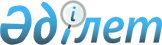 О внесении изменений в приказ исполняющего обязанности Председателя Национального космического агентства Республики Казахстан от 3 апреля 2012 года № 40/НК "Об утверждении Правил приемки результатов по завершенным проектам в области космической деятельности"Приказ Министра цифрового развития, инноваций и аэрокосмической промышленности Республики Казахстан от 3 октября 2019 года № 255/НҚ. Зарегистрирован в Министерстве юстиции Республики Казахстан 7 октября 2019 года № 19449
      В соответствии со статьей 50 Закона Республики Казахстан от 6 апреля 2016 года "О правовых актах" ПРИКАЗЫВАЮ:
      1. Внести в приказ исполняющего обязанности Председателя Национального космического агентства Республики Казахстан от 3 апреля 2012 года № 40/НК "Об утверждении Правил приемки результатов по завершенным проектам в области космической деятельности" (зарегистрирован в Реестре государственной регистрации нормативных правовых актов под № 7612, опубликован в газете "Казахстанская правда" 16 июня 2012 года № 189-190 (27008-27009) следующие изменения:
      в Правилах приемки результатов по завершенным проектам в области космической деятельности, утвержденных указанным приказом:
      заголовок главы 1 изложить в следующей редакции:
      "Глава 1. Общие положения";
      пункт 1 изложить в следующей редакции:
      "1. Настоящие Правила приемки результатов по завершенным проектам в области космической деятельности (далее – Правила) разработаны в соответствии с Законом Республики Казахстан от 6 января 2012 года "О космической деятельности" и устанавливают порядок приемки результатов по завершенным проектам в области космической деятельности, за исключением проектов двойного и военного назначений в области космической деятельности."; 
      часть первую пункта 5 изложить в следующей редакции:
      "5. Для приемки результатов по завершенным проектам приказом Аэрокосмического комитета Министерства цифрового развития, инноваций и аэрокосмической промышленности Республики Казахстан (далее – уполномоченный орган) создается приемочная комиссия.";
      заголовок главы 2 изложить в следующей редакции:
      "Глава 2. Порядок приемки результатов по завершенным проектам".
      2. Аэрокосмическому комитету Министерства цифрового развития, инноваций и аэрокосмической промышленности Республики Казахстан в установленном законодательством Республики Казахстан порядке обеспечить:
      1) государственную регистрацию настоящего приказа в Министерстве юстиции Республики Казахстан;
      2) размещение настоящего приказа на интернет-ресурсе Министерства цифрового развития, инноваций и аэрокосмической промышленности Республики Казахстан после его официального опубликования;
      3) в течение десяти рабочих дней после государственной регистрации настоящего приказа представление в Юридический департамент Министерства цифрового развития, инноваций и аэрокосмической промышленности Республики Казахстан сведений об исполнении мероприятий, предусмотренных подпунктами 1) и 2) настоящего пункта.
      3. Контроль за исполнением настоящего приказа возложить на курирующего вице-министра цифрового развития, инноваций и аэрокосмической промышленности Республики Казахстан.
      4. Настоящий приказ вводится в действие по истечении десяти календарных дней после дня его первого официального опубликования.
					© 2012. РГП на ПХВ «Институт законодательства и правовой информации Республики Казахстан» Министерства юстиции Республики Казахстан
				
      Министр 

А. Жумагалиев
